Уведомление о проведении публичных консультаций посредством сбора замечаний и предложений организаций и граждан в рамках анализа проекта нормативного правового акта на предмет его влияния на конкуренцию Приложение 1Анкетаучастника публичных консультаций, проводимых посредством сбора замечаний и предложений организаций и граждан в рамках анализа проекта нормативного правового акта на предмет его влияния на конкуренциюОбщие сведения об участнике публичных консультаций2. Общие сведения о проекте нормативного правового актаПриложение 2Обоснование необходимости реализации предлагаемых решений посредством принятия нормативного правового акта, в том числе их влияния на конкуренцию Приложение 3ПРОЕКТП О С Т А Н О В Л Е Н И ЕАДМИНИСТРАЦИИ ВЕЙДЕЛЕВСКОГО РАЙОНАБЕЛГОРОДСКОЙ ОБЛАСТИп. Вейделевка          «___»   __________  2022 г.                                                     №____Об утверждении Положения о комиссии по вопросам согласования выбора земельного участка для строительства жилья для детей-сирот, детей, оставшихся без попечения родителей, и лиц из их числа и (или) архитектурных проектов малоэтажных домов, планируемых к строительству, и ее составаВ целях реализации Федерального закона от 21 декабря 1996 года №159-ФЗ «О дополнительных гарантиях по социальной поддержке детей-сирот и детей, оставшихся без попечения родителей» и закона Белгородской области от 25 января 2007 года №93 «Об обеспечении жилыми помещениями детей-сирот, детей, оставшихся без попечения родителей, и лиц из их числа в Белгородской области, руководствуясь Уставом муниципального района «Вейделевский район», п о с т а н о в л я ю:Утвердить положение о комиссии по вопросам согласования выбора земельного участка для строительства жилья для детей-сирот, детей, оставшихся без попечения родителей, и лиц из их числа и (или) архитектурных проектов малоэтажных домов, планируемых к строительству (приложение №1).Создать комиссию по вопросам согласования выбора земельного участка для строительства жилья для детей-сирот, детей, оставшихся без попечения родителей, и лиц из их числа и (или) архитектурных проектов малоэтажных домов, планируемых к строительству, и утвердить ее состав (приложение №2).Контроль за исполнением настоящего постановления возложить на первого заместителя главы администрации Вейделевского района по стратегическому развитию района А.В.Рябцева.Глава администрацииВейделевского района						      А. Тарасенко                                                                       Приложение №1к постановлению администрации                                                                Вейделевского района«____»___________ 2022 года № _____Положение о комиссии по вопросам согласования выбора земельного участкадля строительства жилья для детей сирот, детей, оставшихся без попечения родителей, и лиц из их числа и (или) архитектурных проектов малоэтажных домов, планируемых к строительствуКомиссия по вопросам согласования выбора земельного участка для строительства жилья для детей-сирот, детей, оставшихся без попечения родителей, и лиц из их числа и (или) архитектурных проектов малоэтажных домов, планируемых к строительству (далее – Комиссия), является межведомственным органом, образованным в целях рассмотрения вопроса обеспечения жильем детей-сирот, детей, оставшихся без попечения родителей, и лиц из их числа и исключения случаев приобретения (строительства) жилья на территориях с неразвитой инфраструктурой.Комиссия в своей работе руководствуется Конституцией Российской Федерации, федеральными законами, постановлениями Правительства Российской Федерации, нормативными и иными правовыми актами Муниципального совета муниципального района «Вейделевский район» и администрации Вейделевского района, Уставом муниципального района «Вейделевский район», а так же настоящим положением.С целью выполнения возложенных задач Комиссия осуществляет следующие функции:взаимодействие со структурными подразделениями администрации  Вейделевского района, администрациями городского и сельских поселений, входящих в состав муниципального района «Вейделевский район» Белгородской области по вопросам обеспечения детей-сирот, детей оставшихся без попечения родителей, и лиц из их числа жилыми помещениями специализированного фонда;рассмотрение направляемых администрациями городского и сельских поселений обращений по выбору земельного участка для строительства жилья для детей-сирот, детей, оставшихся без попечения родителей, и лиц из их числа и (или) архитектурных проектов малоэтажных домов, планируемых к строительству;осуществление осмотра земельных участков для строительства жилья для детей-сирот, детей, оставшихся без попечения родителей, и лиц из их числа, планируемых к приобретению органом местного самоуправления;рассмотрение вопроса о соответствии (несоответствии) земельного участка для строительства жилья для детей-сирот, детей, оставшихся без попечения родителей, и лиц из их числа и (или) архитектурных проектов малоэтажных домов, планируемых к строительству, критериям перечня земельного участка и проекта.В состав Комиссии входят председатель Комиссии, заместитель председателя Комиссии, секретарь Комиссии и члены комиссии.Управлением экономического развития и прогнозирования администрации муниципального района «Вейделевский	 район» в Комиссию предоставляются документация на земельный участок, а также заполненный перечень критериев земельного участка.Отделом архитектуры и градостроительства администрации Вейделевского района в Комиссию предоставляются архитектурный проект малоэтажного дома, планируемого к строительству, а также перечень критериев проекта.Комиссия обеспечивает рассмотрение обращений администраций городского и сельских поселений по согласованию земельного участка для строительства жилья для детей-сирот, детей, оставшихся без попечения родителей, и лиц из их числа и (или) архитектурных проектов малоэтажных домов, планируемых к строительству, в течении 10 (десяти) рабочих дней со дня регистрации обращения.Заседание Комиссии считается правомочным, если на нем присутствует не менее двух третей от общего числа членов Комиссии.Секретарь Комиссии по результатам рассмотрения обращения готовит решение Комиссии и доводит до членов Комиссии в течении 3 (трех) рабочих дней со дня его принятия. Решение Комиссии является основанием для формирования и предоставления земельного участка застройщику.Решение Комиссии принимается большинством голосов от числа лиц, входящих в состав Комиссии. При равенстве голосов решающим является голос председателя Комиссии.Решение Комиссии оформляется протоколом, подписывается всеми членами Комиссии и является обязательным при принятии администрацией Вейделевского района решения о строительстве (приобретении) жилого помещения для детей-сирот, детей, оставшихся без попечения родителей, и лиц из их числа.      __________________Приложение №2к постановлению администрации                                                              Вейделевского района«____»___________ 2022 года № _____СОСТАВкомиссии по вопросам согласования выбора земельного участка для строительства жилья для детей-сирот, детей оставшихся без попечения родителей, и лиц из их числа и (или) архитектурных проектов малоэтажных домов, планируемых к строительству__________________Администрация Вейделевского районауведомляет о проведении публичных консультаций посредством сбора замечаний и предложений организаций и граждан по проекту постановления администрации Вейделевского района «Об утверждении Положения о комиссии по вопросам согласования выбора земельного участка для строительства жилья для детей-сирот, детей, оставшихся без попечения родителей, и лиц из их числа и (или) архитектурных проектов малоэтажных домов, планируемых к строительству, и ее состава» (наименование нормативного правового администрации Вейделевского района)на предмет его влияния на конкуренциюВ рамках публичных консультаций все заинтересованные лица могут направить свои замечания и предложения по проекту нормативного правового акта на предмет его влияния на конкуренцию.Замечания и предложения принимаются по адресу: Белгородская область, п. Вейделевка, ул. Первомайская, 1, кабинет 319, а также по адресу электронной почты: glumova_ma@ve.belregion.ru. Сроки приема замечаний и предложений: с 30.06.2022 года по 11.07.2022 года.С учетом анализа поступивших замечаний и предложений будет подготовлен сводный доклад о результатах анализа проектов нормативных правовых актов администрации Вейделевского района, действующих нормативных правовых актов администрации Вейделевского района на предмет выявления рисков нарушения антимонопольного законодательства за 2022 год (указывается отчетный год), который до 01.03.2023_ (указывается год, следующий за отчетным) в составе ежегодного доклада об антимонопольном комплаенсе будет размещен на официальном сайте администрации Вейделевского района в разделе «Антимонопольный комплаенс».К уведомлению прилагаются:1. Анкета участника публичных консультаций в формате word.2. Текст проекта нормативного правового акта в формате word.3. Текст действующего нормативного правового акта в формате word (если проектом анализируемого нормативного правового акта вносятся изменения).4. Обоснование необходимости реализации предлагаемых решений посредством принятия нормативного правового акта, в том числе их влияния на конкуренцию, в формате word.Место размещения приложений в информационно-телекоммуникационной сети «Интернет» - официальный сайт администрации Вейделевского района, раздел «Антимонопольный комплаенс»: http://www.veidadm.ru/publichnye-konsultacii-v-ramkah-analiza-proektov-normativnyh-pravovyh-aktov/.Контактное лицо: Глумова Марина Алексеевна – заместитель начальника управления - начальник отдела имущественных и земельных отношений управления экономического развития и прогнозирования администрации района, 8(47237) 5-55-48.  Режим работы:с 8-00 до 17-00, перерыв с 12-00 до 13-00Наименование хозяйствующего субъекта (организации)Администрация муниципального района «Вейделевский район»Сфера деятельности хозяйствующего субъекта (организации)Деятельность органов местного самоуправления по управлению вопросами общего характераИНН хозяйствующего субъекта (организации)3105001092ФИО участника публичных консультацийАдминистрация муниципального района «Вейделевский район»Контактный телефон8-47237-5-55-48Адрес электронной почтыglumova_ma@ve.belregion.ru.Проект постановления администрации Вейделевского района «Об утверждении Положения о комиссии по вопросам согласования выбора земельного участка для строительства жилья для детей-сирот, детей, оставшихся без попечения родителей, и лиц из их числа и (или) архитектурных проектов малоэтажных домов, планируемых к строительству, и ее состава» 1. Могут ли положения проекта нормативного правового акта оказать влияние на конкуренцию на рынках товаров, работ, услуг Вейделевского района?2. Присутствуют ли в проекте нормативного правового акта положения, которые могут оказать негативное влияние на конкуренцию на рынках товаров, работ, услуг Вейделевского района?3. Какие положения проекта нормативного правового акта могут привести к недопущению, ограничению или устранению конкуренции на рынках товаров, работ, услуг Вейделевского района? Укажите номер подпункта, пункта, части, статьи проекта нормативного правового акта и их содержание.4. На каких рынках товаров, работ, услуг может ухудшиться состояние конкурентной среды в результате принятия нормативного правового акта?5. Какие положения антимонопольного законодательства могут быть нарушены?6. Какие возможны негативные последствия для конкуренции в случае принятия нормативного правового акта в данной редакции?7. Ваши замечания и предложения по проекту нормативного правового акта в целях учета требований антимонопольного законодательства:Замечания и предложения принимаются по адресу: Белгородская обл., п. Вейделевка,             ул. Первомайская, 1, каб. 319, а также по адресу электронной почты:  glumova-trud@ve.belregion.ru.Сроки приема предложений и замечаний: с 30.06.2022 года по 11.07.2022 года.Проект постановления администрации Вейделевского района «Об утверждении Положения о комиссии по вопросам согласования выбора земельного участка для строительства жилья для детей-сирот, детей, оставшихся без попечения родителей, и лиц из их числа и (или) архитектурных проектов малоэтажных домов, планируемых к строительству, и ее состава» _____________________________________________________________________Управление экономического развития и прогнозирования администрации Вейделевского района 1. Обоснование необходимости принятия нормативного правового акта (основания, концепция, цели, задачи, последствия принятия):Статья 8.2. Федерального закона от 26 декабря 2008 года № 294-ФЗ «О защите прав юридических лиц и индивидуальных предпринимателей при осуществлении государственного контроля (надзора) и муниципального контроля2. Информация о влиянии положений проекта нормативного правового акта на состояние конкурентной среды на рынках товаров, работ, услуг Вейделевского района (окажет/не окажет, если окажет, укажите какое влияние и на какие товарные рынки):Не окажет3. Информация о положениях проекта нормативного правового акта, которые могут привести к недопущению, ограничению или устранению конкуренции на рынках товаров, работ, услуг Вейделевского района (отсутствуют/присутствуют, если присутствуют, отразите короткое обоснование их наличия):Отсутствуют№ п/пФИО члена комиссииЗанимаемая должность члена комиссии1Шабарина Александра Ивановназаместитель главы администрации Вейделевского района по социальной политике2Черноволова Марина Петровнаначальник управления социальной защиты населения администрации Вейделевского района3Таранцова Лариса Юрьевна начальник отдела опеки и попечительства над несовершеннолетними, материнства и детства управления социальной защиты населения администрации Вейделевского районаЧлены комиссии:Члены комиссии:Члены комиссии:4Шевченко Александра Юрьевна- начальник управления экономического развития и прогнозирования администрации Вейделевского района5Глумова Марина Алексеевна- заместитель начальника управления - начальник отдела имущественных и земельных отношений управления экономического развития и прогнозирования администрации района6Марчук Тарас Викторович– начальник управления строительства, ЖКХ, администрации Вейделевского района7Ханина Ольга Николаевна- заместитель руководителя аппарата главы администрации района – начальник юридического отдела администрации района8Мартыненко Владимир Григорьевич- начальник отдела архитектуры и градостроительства администрации Вейделевского района – главный архитектор администрации Вейделевского района 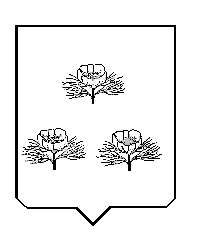 